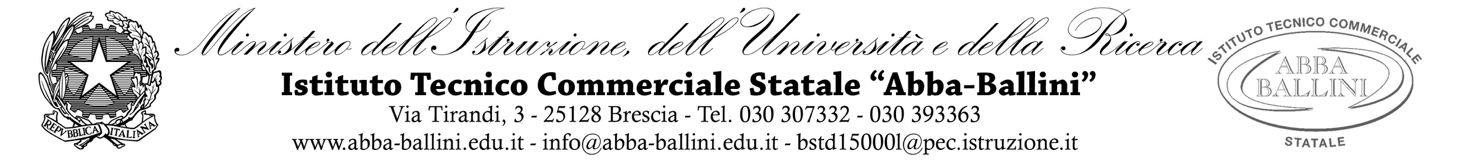 Allegato n. 1 MODULO DI ISCRIZIONE AL PREMIO RETE“A scuola contro la violenza sulle donne- Polo di Brescia” a.s.  2020-2021“Arte è Donna”IL SOTTOSCRITTO _______________________ NATO A ___________ IL __________________ RESIDENTE A ___________________ IN VIA ________________________ TEL. N. _______________________ E-MAIL: ________________________ ISCRITTO NELL’A.S. 2020-2021 PRESSO L’ISTITUTO _________________________________ DI _____________________ ALLA CLASSE _____SEZ. _____DICHIARADi iscriversi al premio della rete “A scuola contro la violenza sulle donne-Polo di Brescia” a.s. 2020-2021 dal titolo “Arte è donna” per la sezione (selezionare la sezione scelta):Fotografia Pittura, Disegno e GraficaAudiovisivo, VideoclipNarrativa e PoesiaDi concorrere per il seguente ordine e grado di scuola (selezionare ordine e grado scolastico di appartenenza):Scuola primariaScuola secondaria di primo gradoScuola secondaria di secondo gradoDi avere letto ed approvato integralmente il Regolamento del premio “Arte è donna”Di autorizzare ITCS “Abba-Ballini” al trattamento dei dati personali in conformità al RegolamentoLuogo e data: _______________________Firma dello studente partecipante: ____________________________Firma dei genitori che con la sottoscrizione condividono le dichiarazioni del proprio figlio: __________________________________________________________________________